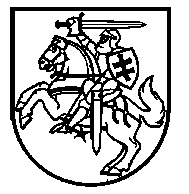 Lietuvos Respublikos VyriausybėnutarimasDėl Lietuvos Respublikos VYRIAUSYBĖS 2009 M. SPALIO 7 D. NUTARIMO NR. 1266 „DĖL ASMENS, STUDIJUOJANČIO VALSTYBĖS FINANSUOJAMOJE VIETOJE, STUDIJŲ PROGRAMOS KEITIMO TVARKOS APRAŠO PATVIRTINIMO“ PAKEITIMO2015 m. sausio 28 d. Nr. 100
VilniusLietuvos Respublikos Vyriausybė nutaria:Pakeisti Asmens, studijuojančio valstybės finansuojamoje vietoje, studijų programos keitimo tvarkos aprašą, patvirtintą Lietuvos Respublikos Vyriausybės 2009 m. spalio 7 d. nutarimu Nr. 1266 „Dėl Asmens, studijuojančio valstybės finansuojamoje vietoje, studijų programos keitimo tvarkos aprašo patvirtinimo“, ir jį išdėstyti nauja redakcija (pridedama).Ministras Pirmininkas	Algirdas ButkevičiusŠvietimo ir mokslo ministras	Dainius PavalkisPATVIRTINTA
Lietuvos Respublikos Vyriausybės
2009 m. spalio 7 d. nutarimu Nr. 1266
(Lietuvos Respublikos Vyriausybės
2015 m. sausio 28 d. nutarimo Nr. 100
redakcija)ASMENS, STUDIJUOJANČIO VALSTYBĖS FINANSUOJAMOJE VIETOJE, STUDIJŲ PROGRAMOS KEITIMO TVARKOS APRAŠASI SKYRIUSBENDROSIOS NUOSTATOS1. Asmens, studijuojančio valstybės finansuojamoje vietoje, studijų programos keitimo tvarkos aprašas (toliau − Aprašas) nustato studijų programos keitimo formaliąsias, dalykines ir finansines sąlygas.2. Aprašas taikomas pirmosios, antrosios studijų pakopų, vientisųjų ir rezidentūros studijų programų valstybės finansuojamose studijų vietose studijuojantiems asmenims, norintiems keisti studijų programą (toliau – programą keičiantis studentas, studentai). 3. Keisti tos pačios studijų srities studijų programą toje pačioje ar kitoje aukštojoje mokykloje nekeičiant studijų programos rūšies (universitetinių, koleginių studijų) galima ne anksčiau kaip baigus pirmųjų studijų metų pirmąjį semestrą, o rezidentūros studijų programą – nekeičiant įgyjamos kvalifikacijos ir ne anksčiau kaip baigus pirmuosius studijų metus.4. Keisti rezidentūros studijų programą, keičiant įgyjamą kvalifikaciją, gali asmenys, kurie dėl nustatytos ir atliktų tyrimų išvadomis pagrįstos diagnozės negali dirbti tam tikromis sąlygomis, studijuoti pagal tam tikras rezidentūros studijų programas ir užsiimti atitinkama profesine veikla. Šiems asmenims netaikomos Aprašo II skyriuje nustatytos studijų programos keitimo sąlygos.II SKYRIUSSTUDIJŲ PROGRAMOS KEITIMO SĄLYGOS5. Asmuo, norintis keisti studijų programą, turi baigti semestrą (rezidentūros programą – studijų metus) be akademinių skolų ir raštu kreiptis į tos pačios ar kitos aukštosios mokyklos studijas administruojantį padalinį ne vėliau kaip likus 10 dienų iki naujo studijų semestro (rezidentūros programos – studijų metų) pradžios. Prašyme leisti pakeisti studijų programą turi būti nurodyta studijuojama ir norima studijuoti programa; drauge pateikiami dokumentai, reikalingi studijų rezultatams įskaityti aukštosios mokyklos nustatyta tvarka. Ši tvarka parengiama vadovaujantis švietimo ir mokslo ministro patvirtintos dalinių studijų rezultatų įskaitymo tvarkos nuostatomis.6. Aukštoji mokykla programą keičiantį studentą informuoja apie tai, kad sutinka jį priimti ar nesutinka jo priimti studijuoti, ne vėliau kaip per 5 darbo dienas nuo prašymo gavimo. Programą keičiančio studento dalinių studijų rezultatai įskaitomi įvertinus jų atitiktį pageidaujamos studijų programos formaliesiems (studijų sritis, programos rūšis, studijų forma ir kita) ir dalykiniams (dalykų studijų tikslai, turinys, numatomi studijų rezultatai, apimtis ir kita) reikalavimams. Įskaityti galima ne daugiau kaip 75 procentus pageidaujamos pirmosios, antrosios pakopų ir vientisųjų studijų programos apimties. 7. Programą keičiantis studentas, gavęs sutikimą, kad studijuotų pagal kitą studijų programą kitoje aukštojoje mokykloje, per 3 darbo dienas apie tai informuoja aukštąją mokyklą, kurioje studijavo. 8. Studijų programos keitimas, keičiant aukštąją mokyklą, įforminamas nutraukus esamą studijų sutartį ir pasirašius naują studijų sutartį, nekeičiant aukštosios mokyklos – pakeitus esamą sutartį.III SKYRIUSREZIDENTŪROS STUDIJŲ PROGRAMOS KEITIMO, KEIČIANT ĮGYJAMĄ KVALIFIKACIJĄ, SĄLYGOS9. Teisę keisti rezidentūros studijų programą, keičiant įgyjamą kvalifikaciją, turi asmenys, kurie Lietuvos Respublikos sveikatos apsaugos ministerijai (norintys keisti medicinos rezidentūros ar odontologijos rezidentūros studijų programą) ar Valstybinei maisto ir veterinarijos tarnybai (norintys keisti veterinarijos rezidentūros studijų programą) (toliau – kompetentinga institucija) pateikia:9.1. prašymą leisti pakeisti rezidentūros studijų programą; prašyme turi būti nurodyta studijų programa, pagal kurią asmuo studijuoja ir pagal kurią nori studijuoti;9.2. asmens sveikatos būklę įvertinusios universiteto ligoninės gydytojų konsultacinės komisijos asmens sveikatos įvertinimą ir išvadas, kuriose konstatuojama, kad asmuo dėl nustatytos ir atliktų tyrimų išvadomis pagrįstos diagnozės negali dirbti tam tikromis sąlygomis, studijuoti pagal tam tikras rezidentūros studijų programas ir užsiimti atitinkama profesine veikla. 10. Kompetentinga institucija, atsižvelgdama į asmens pageidavimus, atitinkamų specialistų poreikį ir aukštųjų mokyklų galimybes, per 10 darbo dienų nuo kreipimosi gavimo pateikia pasiūlymus asmeniui ir aukštajai mokyklai (aukštosioms mokykloms) dėl galimybės keisti rezidentūros studijų programą, keičiant įgyjamą kvalifikaciją. 11. Asmuo, gavęs kompetentingos institucijos pasiūlymus, kuriuose nurodoma siūloma studijuoti rezidentūros studijų programa (programos) ir aukštoji mokykla (aukštosios mokyklos), raštu kreipiasi į pasirinktą aukštąją mokyklą dėl studijų programos keitimo. Aukštoji mokykla per 10 darbo dienų nuo kreipimosi gavimo organizuoja motyvacinį pokalbį su pareiškėju, priima sprendimą dėl asmens priėmimo ar nepriėmimo ir apie tai informuoja pareiškėją ir kompetentingą instituciją. 12. Asmuo, nepriimtas į aukštąją mokyklą, gali pakartotinai kreiptis su prašymu, kad kompetentinga institucija pateiktų naujus pasiūlymus dėl galimybės keisti rezidentūros studijų programą, keičiant įgyjamą kvalifikaciją.13. Studijų programos keitimas, keičiant aukštąją mokyklą, įforminamas nutraukus esamą studijų sutartį ir pasirašius naują studijų sutartį, nekeičiant aukštosios mokyklos – pakeitus esamą sutartį.14. Aukštoji mokykla apie asmenį, pakeitusį rezidentūros studijų programą, keičiant įgyjamą kvalifikaciją, Lietuvos Respublikos švietimo ir mokslo ministeriją informuoja per 5 darbo dienas nuo studijų sutarties pasirašymo arba pakeitimo, nurodydama asmens, keitusio studijų programą, stojimo metus, studijų programą, pagal kurią studijavo ir pagal kurią studijuos.IV SKYRIUSSTUDIJŲ PROGRAMOS KEITIMO FINANSINĖS SĄLYGOS15. Programą keičiančiam studentui išlieka valstybinio studijų finansavimo dalis, bet ne didesnė už keičiamos studijų programos norminę studijų kainą:15.1. jeigu pageidaujamos studijų programos kaina didesnė už keičiamos studijų programos kainą, Lietuvos Respublikos valstybės biudžeto lėšomis apmokama keičiamos studijų programos kaina; šiuo atveju kainos skirtumą nuo semestro (rezidentūros programos – studijų metų) studijų pradžios apmoka programą keičiantis studentas;15.2. jeigu pageidaujamos studijų programos kaina ne didesnė už keičiamos studijų programos kainą, Lietuvos Respublikos valstybės biudžeto lėšomis apmokama aukštosios mokyklos nustatyta studijų programos kaina.16. Jeigu programą keičiantis studentas pereina į kitą aukštąją mokyklą, jo studijoms finansuoti skirtos Lietuvos Respublikos valstybės biudžeto lėšos einamaisiais biudžetiniais metais perskirstomos tarp aukštųjų mokyklų Lietuvos Respublikos atitinkamų metų valstybės biudžeto ir savivaldybių biudžetų finansinių rodiklių patvirtinimo įstatyme nustatyta tvarka. V SKYRIUSBAIGIAMOSIOS NUOSTATOS17. Lietuvos Respublikos valstybės biudžeto lėšų suma, kurios reikia biudžetiniams metams programą keičiančio studento studijų kainai valstybės finansuojamoje studijų vietoje apmokėti, aukštajai mokyklai skiriama Norminių studijų krypties (studijų programų grupės) studijų kainų apskaičiavimo ir Lietuvos Respublikos valstybės biudžeto lėšų studijų kainai valstybės finansuojamose studijų vietose apmokėti skyrimo tvarkos apraše, patvirtintame Lietuvos Respublikos Vyriausybės . gegužės 13 d. nutarimu Nr. 402 „Dėl Norminių studijų krypties (studijų programų grupės) studijų kainų apskaičiavimo ir Lietuvos Respublikos valstybės biudžeto lėšų studijų kainai valstybės finansuojamose studijų vietose apmokėti skyrimo tvarkos aprašo ir Lietuvos Respublikos valstybės biudžeto lėšų skyrimo asmenų, priimtų į valstybines aukštąsias mokyklas iki 2009 metų, studijoms finansuoti tvarkos aprašo patvirtinimo“, nustatyta tvarka.––––––––––––––––––––